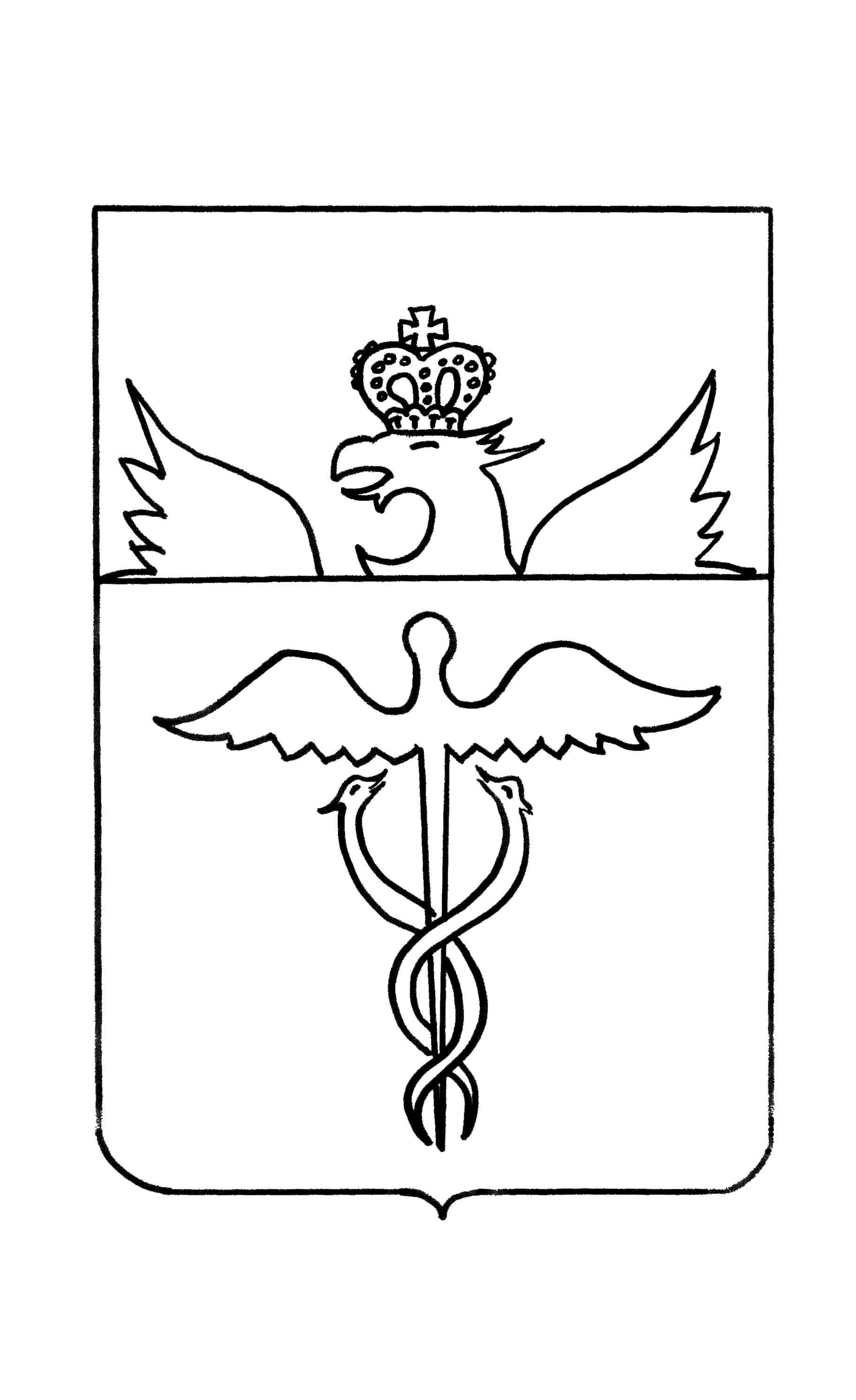 АдминистрацияБутурлиновского городского поселенияБутурлиновского муниципального районаВоронежской областиПостановлениеот 01.12.2022 г.№ 649г. БутурлиновкаО назначении аукционаВ соответствии со статьями 39.11, 39.12, 39.18 Земельного кодекса Российской Федерации от 25.10.2001 года № 136-ФЗ, Уставом Бутурлиновского городского поселения Бутурлиновского муниципального района Воронежской области, администрация Бутурлиновского городского поселенияПОСТАНОВЛЯЕТ:1. Провести 13 января 2022 года в 10 час. 00 мин. в здании администрации Бутурлиновского городского поселения Бутурлиновского муниципального района Воронежской области по адресу: Воронежская область, Бутурлиновский район, город Бутурлиновка, пл. Воли, 1, аукцион, открытый по составу участников и форме подачи заявок, по продаже:Лот № 1:- земельный участок в собственность с кадастровым номером 36:05:0100177:944, площадью 2100 (две тысячи сто) кв. метров, расположенный: Российская Федерация, Воронежская область, Бутурлиновский муниципальный район, Бутурлиновское городское поселение, г. Бутурлиновка, ул. Дорожная, 71/1, относящийся к категории земель — земли населенных пунктов, с разрешенным использованием — для индивидуального жилищного строительства.Лот № 2:- земельный участок в собственность с кадастровым номером 36:05:0100177:945, площадью 2100 (две тысячи сто) кв. метров, расположенный: Российская Федерация, Воронежская область, Бутурлиновский муниципальный район, Бутурлиновское городское поселение, г. Бутурлиновка, ул. Дорожная, 71/2, относящийся к категории земель — земли населенных пунктов, с разрешенным использованием — для индивидуального жилищного строительства.Лот № 3:- земельный участок в собственность с кадастровым номером 36:05:0100177:943, площадью 2400 (две тысячи четыреста) кв. метров, расположенный: Российская Федерация, Воронежская область, Бутурлиновский муниципальный район, Бутурлиновское городское поселение, г. Бутурлиновка, ул. Дорожная, 71/3, относящийся к категории земель — земли населенных пунктов, с разрешенным использованием — для индивидуального жилищного строительства.2. Утвердить: 2.1. По Лоту № 1:2.1.1. Начальную цену лота, на основании отчета независимого оценщика № 05-22-С от 26.04.2022 г., в сумме 309 000 (триста девять тысяч) рублей 00 копеек.2.1.2. Величину задатка в размере 100% от начальной цены лота в сумме 309 000 (триста девять тысяч) рублей 00 копеек.2.1.3. Величину повышения начальной цены (шаг аукциона) в размере 3% от начальной цены лота в сумме 9 270 (девять тысяч двести семьдесят) рублей 00 копеек.2.2. По Лоту № 2:2.2.1. Начальную цену лота, на основании отчета независимого оценщика № 06-22-С от 26.04.2022 г., в сумме 309 000 (триста девять тысяч) рублей 00 копеек.2.2.2. Величину задатка в размере 100% от начальной цены лота в сумме 309 000 (триста девять тысяч) рублей 00 копеек.2.2.3. Величину повышения начальной цены (шаг аукциона) в размере 3% от начальной цены лота в сумме 9 270 (девять тысяч двести семьдесят) рублей 00 копеек.2.3. По Лоту № 3:2.3.1. Начальную цену лота, на основании отчета независимого оценщика № 04-22-С от 26.04.2022 г., в сумме 353 000 (триста пятьдесят три тысячи) рублей 00 копеек.2.3.2. Величину задатка в размере 100% от начальной цены лота в сумме 353 000 (триста пятьдесят три тысячи) рублей 00 копеек.2.3.3. Величину повышения начальной цены (шаг аукциона) в размере 3% от начальной цены лота в сумме 10 590 (десять тысяч пятьсот девяносто) рублей 00 копеек.2.4. Дата начала приема заявок на участие в аукционе — 02.12.2022 г.Дата окончания приема заявок на участие в аукционе — 09.01.2023 г2.5. Место и дата подписания протокола рассмотрения заявок на участие в аукционе: Воронежская область, Бутурлиновский район, город Бутурлиновка, пл. Воли, 1, 11 января 2023 года.2.6. Место и дата подведения итогов аукциона: Воронежская область, Бутурлиновский район, город Бутурлиновка, пл. Воли, 1, 13 января 2023 года.3. Осуществить размещение извещения о проведении аукциона в порядке, установленном уставом Бутурлиновского городского поселения, для официального опубликования (обнародования) муниципальных правовых актов и на официальном сайте Российской Федерации для размещения информации о проведении торгов —www.torgi.gov.ru.4. Контроль за исполнением настоящего постановления возложить на заместителя главы администрации Бутурлиновского городского поселения Е.Н. Буткова.Глава администрацииБутурлиновского городского поселения                                       А.В. ГоловковВизирование:заместитель главы администрации Бутурлиновского городского поселения _____________ Е.Н. Бутковначальник сектора                                      _____________ Л.А. РачковаПогребняк М.О.